Fællessang - ikke hver for sig, men sammen Foreningen Maratonsang i Sorø har til formål at udbrede fællessangen i Sorø. Hvorfor? Fordi vi har brug for sange, og for at synge sammen.    Der er meget, der i dagens samfund skiller os, og personlige og erhvervsmæssige særinteresser kan nogle gange berøve os så megen tid, at vi mister blikket for det store fællesskab. Under corona-nedlukningen   fik vi et tydeligt bevis på, at det er sangen, der er med til at binde os sammen. På forunderlig vis viste fællessangen sin styrke som det, der kunne ryste os sammen og skabe fællesskab og sammenhængskraft     på tværs af forskelligheder. Midt under nedlukningen udkom den 12. november 2020 den 19. udgave af Højskolesangbogen, som allerede er solgt i 200.000 eksemplarer.                   Vi introducerer i dag en række af de nye sange for dig. Et gratis arrangementFra kl. 8.15 til kl. 17.30 synger vi Højskolesangbogen igennem afsnit for afsnit godt hjulpet på vej af vores sangværter og pianister."Maratonsang i Sorø" er et gratis arrangement, hvor alle er velkomne, uanset hvor mange toner, man kan ramme - så længe du har lyst til     at synge fællessang, og til at synge sammen med andre. Kom forbi,     tag plads og syng med så længe, du har tid og lyst. Arrangementet sker  i samarbejde med Sorø Bibliotek & Bykontor.  Det vil være muligt at købe biblioteks-kaffe om formiddagen og mad og drikke i Café Trekongers bod   i Biblioteksgården fra frokosttid. Mad kan forudbestilles hos cafeen på    tlf. 5783 4114, se mere på cafetrekonger.dk   Advarsel! Fællessang kan virke stærkt vanedannende.Så syng da, Sorø ... og syng dig gladMARATONSANG 2021Lørdag den 14. augustKL. 8.15 - 17.30på Sorøs Grønne Scene i Biblioteksgården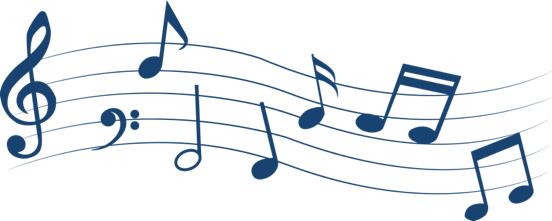  Den, der synger, er aldrig alene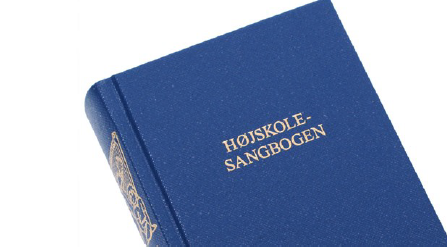 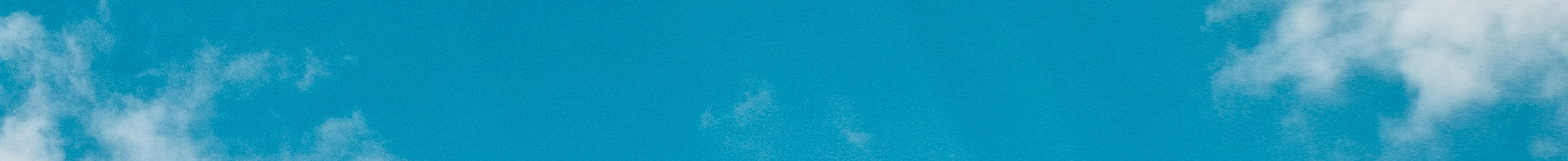 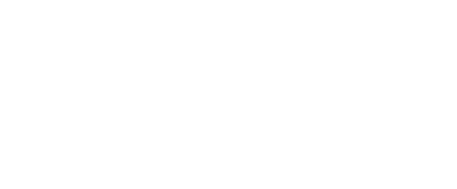 ProgramoversigtKl. 8.15 Velkomst og morgenkaffe v/ Sanne Lohmann, Sorø Bibliotek & Bykontor og Erik Lindsø, foredragsholder og højskolelærerKl. 8.30 - 9.00 Morgensang Sangvært: Erik Lindsø, foredragsholder og højskolelærer  Pianist: Merethe Lammert Køhl Hansen, organist ved Sorø KlosterkirkeKl. 9.00 - 10.00 Præsentation af den nye højskolesangbog.Sangvært: Erik Lindsø, foredragsholder og højskolelærer Pianist: Merethe Lammert Køhl Hansen, organist ved Sorø KlosterkirkeKl. 10.00 - 11.00 Tro & LivSangvært: Karin Petersen, lokal ildsjælPianist: Tordur á Brunni, organist og musikskoleleder v/Sorø PrivatskoleKl. 11.00 - 12.00 Sprog og ånd & Frihed & fællesskabSangvært: Kristian Jacobsen, rektor ved Sorø Akademi                        Pianist: Tordur á Brunni, organist og musikskoleleder v/Sorø PrivatskoleKl. 12.30 - 14.00 Fællessangs-koncert                                 v/visesanger og troubadour, Erik GripTusind tak for støtte hertil af Sorø Spare- og Laanekasses FondKl. 14.00 - 15.00 ÅrstiderneSangvært: Ida Jessen, forfatter Pianist: Merethe Lammert Køhl Hansen, organist ved Sorø KlosterkirkeKl. 15.00 - 16.00 KærlighedSangvært: Madam Nielsen, forfatterPianist: Marie Ottar Jespersen, korleder og organist ved Herlufsholm Kirke Kl. 16.00 - 17.00 På opdagelse i HøjskolesangbogenSangværter: Benedikte Møller, Malin Bach og Amalie Sørensen fra Sorø Ungdoms Projekt. Pianist: Pelle Nyhuus, organist ved Agersø og Omø KirkerKl. 17.00 - 17.30 Afrunding med aftensange og tak for i dagSangvært og pianist: Merethe Lammert Køhl Hansen, organist ved Sorø KlosterkirkeTusind tak til Nordea Fonden for sponsorering af 100 nye højskolesangbøger. Tak til Sorø Fri Fagskole og Lynge Sogns Menighedsråd for udlån af sangbøger. Tak til Sorø Sogns Menighedsråd for lån af lokaler, og tak til Sorø Privatskole for udlån af musikudstyr m.v.